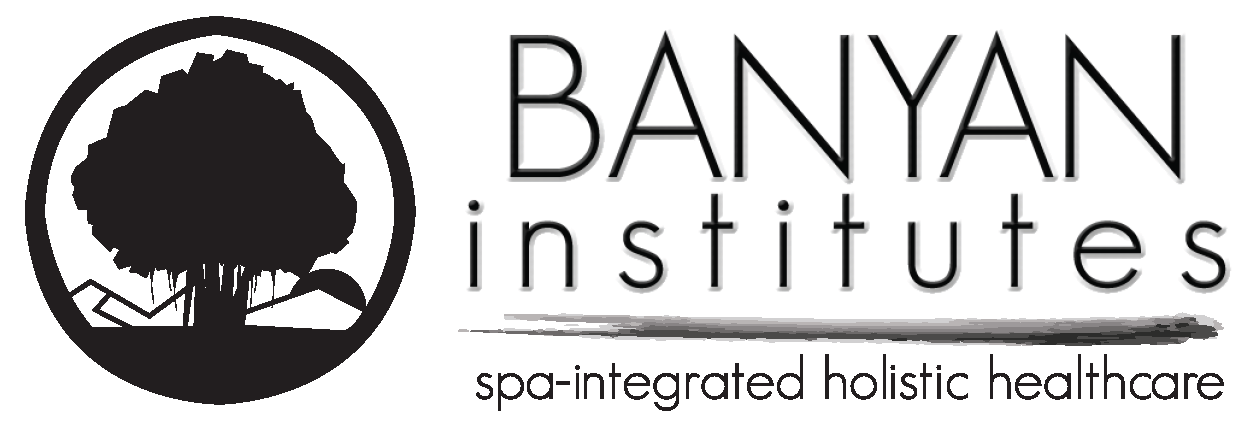 Today’s date:Today’s date:Today’s date:Today’s date:Today’s date:Today’s date:Today’s date:Today’s date:Today’s date:Today’s date:Today’s date:Today’s date:Today’s date:Today’s date:Today’s date:Today’s date:Today’s date:Today’s date:Today’s date:Today’s date:Today’s date:Today’s date:Today’s date:Today’s date:Today’s date:Today’s date:Today’s date:Today’s date:Today’s date:Today’s date:Today’s date:Today’s date:Today’s date:Today’s date:Today’s date:Today’s date:email:email:email:email:email:email:email:email:email:email:email:email:email:email:email:email:email:email:email:email:email:email:email:PATIENT INFORMATIONPATIENT INFORMATIONPATIENT INFORMATIONPATIENT INFORMATIONPATIENT INFORMATIONPATIENT INFORMATIONPATIENT INFORMATIONPATIENT INFORMATIONPATIENT INFORMATIONPATIENT INFORMATIONPATIENT INFORMATIONPATIENT INFORMATIONPATIENT INFORMATIONPATIENT INFORMATIONPATIENT INFORMATIONPATIENT INFORMATIONPATIENT INFORMATIONPATIENT INFORMATIONPATIENT INFORMATIONPATIENT INFORMATIONPATIENT INFORMATIONPATIENT INFORMATIONPATIENT INFORMATIONPATIENT INFORMATIONPATIENT INFORMATIONPATIENT INFORMATIONPATIENT INFORMATIONPATIENT INFORMATIONPATIENT INFORMATIONPATIENT INFORMATIONPATIENT INFORMATIONPATIENT INFORMATIONPATIENT INFORMATIONPATIENT INFORMATIONPATIENT INFORMATIONPATIENT INFORMATIONPATIENT INFORMATIONPATIENT INFORMATIONPATIENT INFORMATIONPATIENT INFORMATIONPATIENT INFORMATIONPATIENT INFORMATIONPATIENT INFORMATIONPATIENT INFORMATIONPATIENT INFORMATIONPATIENT INFORMATIONPATIENT INFORMATIONPATIENT INFORMATIONPATIENT INFORMATIONPATIENT INFORMATIONPATIENT INFORMATIONPATIENT INFORMATIONPATIENT INFORMATIONPATIENT INFORMATIONPATIENT INFORMATIONPATIENT INFORMATIONPATIENT INFORMATIONPATIENT INFORMATIONPATIENT INFORMATIONPatient’s last name:Patient’s last name:Patient’s last name:Patient’s last name:Patient’s last name:Patient’s last name:Patient’s last name:Patient’s last name:Patient’s last name:Patient’s last name:Patient’s last name:Patient’s last name:Patient’s last name:Patient’s last name:Patient’s last name:Patient’s last name:Patient’s last name:Patient’s last name:First:First:First:First:First:First:First:First:First:First:First:First:Middle:Middle:Middle:Middle:Middle: Mr. Mrs. Mr. Mrs. Mr. Mrs. Mr. Mrs. Miss Ms. Miss Ms. Miss Ms. Miss Ms. Miss Ms. Miss Ms. Miss Ms. Miss Ms.Marital status (circle one)Marital status (circle one)Marital status (circle one)Marital status (circle one)Marital status (circle one)Marital status (circle one)Marital status (circle one)Marital status (circle one)Marital status (circle one)Marital status (circle one)Marital status (circle one)Marital status (circle one) Mr. Mrs. Mr. Mrs. Mr. Mrs. Mr. Mrs. Miss Ms. Miss Ms. Miss Ms. Miss Ms. Miss Ms. Miss Ms. Miss Ms. Miss Ms.Single  /  Mar  /  Div  /  Sep  /  WidSingle  /  Mar  /  Div  /  Sep  /  WidSingle  /  Mar  /  Div  /  Sep  /  WidSingle  /  Mar  /  Div  /  Sep  /  WidSingle  /  Mar  /  Div  /  Sep  /  WidSingle  /  Mar  /  Div  /  Sep  /  WidSingle  /  Mar  /  Div  /  Sep  /  WidSingle  /  Mar  /  Div  /  Sep  /  WidSingle  /  Mar  /  Div  /  Sep  /  WidSingle  /  Mar  /  Div  /  Sep  /  WidSingle  /  Mar  /  Div  /  Sep  /  WidSingle  /  Mar  /  Div  /  Sep  /  WidIs this your legal name?Is this your legal name?Is this your legal name?Is this your legal name?Is this your legal name?Is this your legal name?If not, what is your legal name?If not, what is your legal name?If not, what is your legal name?If not, what is your legal name?If not, what is your legal name?If not, what is your legal name?If not, what is your legal name?If not, what is your legal name?If not, what is your legal name?If not, what is your legal name?If not, what is your legal name?If not, what is your legal name?If not, what is your legal name?If not, what is your legal name?If not, what is your legal name?If not, what is your legal name?If not, what is your legal name?If not, what is your legal name?If not, what is your legal name?If not, what is your legal name?If not, what is your legal name?(Former name):(Former name):(Former name):(Former name):(Former name):(Former name):(Former name):(Former name):(Former name):(Former name):(Former name):(Former name):(Former name):(Former name):(Former name):(Former name):Birth date:Birth date:Birth date:Birth date:Birth date:Birth date:Birth date:Birth date:Age:Age:Age:Sex:Sex:Sex:Sex:Sex: Yes Yes No No No No       /          /       /          /       /          /       /          /       /          /       /          /       /          /       /          / M M M F FStreet address:Street address:Street address:Street address:Street address:Street address:Street address:Street address:Street address:Street address:Street address:Street address:Street address:Street address:Street address:Street address:Street address:Street address:Street address:Street address:Street address:Street address:Street address:Street address:Street address:Street address:Street address:Street address:Street address:Street address:Street address:Social Security #:Social Security #:Social Security #:Social Security #:Social Security #:Social Security #:Social Security #:Social Security #:Social Security #:Social Security #:Social Security #:Social Security #:Social Security #:Social Security #:Social Security #:Social Security #:Home phone #:Home phone #:Home phone #:Home phone #:Home phone #:Home phone #:Home phone #:Home phone #:Home phone #:Home phone #:Home phone #:Home phone #:(          )(          )(          )(          )(          )(          )(          )(          )(          )(          )(          )(          )Cell phone#:Cell phone#:Cell phone#:Cell phone#:Cell phone#:Cell phone#:Cell phone#:Cell phone#:Cell phone#:Cell phone#:City:City:City:City:City:City:City:City:City:City:City:City:City:City:City:City:City:City:City:City:City:City:City:City:City:City:City:State:State:State:State:State:State:State:State:State:State:State:State:ZIP Code:ZIP Code:ZIP Code:ZIP Code:ZIP Code:ZIP Code:ZIP Code:ZIP Code:ZIP Code:ZIP Code:Occupation:Occupation:Occupation:Occupation:Occupation:Occupation:Occupation:Occupation:Occupation:Occupation:Employer:Employer:Employer:Employer:Employer:Employer:Employer:Employer:Employer:Employer:Employer:Employer:Employer:Employer:Employer:Employer:Employer:Employer:Employer:Employer:Employer:Employer:Employer:Employer:Employer:Employer:Employer:Employer:Employer:Employer:Employer:Employer:Employer:Employer:Employer:Employer:Employer phone #:Employer phone #:Employer phone #:Employer phone #:Employer phone #:Employer phone #:Employer phone #:Employer phone #:Employer phone #:Employer phone #:Employer phone #:Employer phone #:Employer phone #:(          )(          )(          )(          )(          )(          )(          )(          )(          )(          )(          )(          )(          )Chose clinic because/Referred to clinic by (please check one box):Chose clinic because/Referred to clinic by (please check one box):Chose clinic because/Referred to clinic by (please check one box):Chose clinic because/Referred to clinic by (please check one box):Chose clinic because/Referred to clinic by (please check one box):Chose clinic because/Referred to clinic by (please check one box):Chose clinic because/Referred to clinic by (please check one box):Chose clinic because/Referred to clinic by (please check one box):Chose clinic because/Referred to clinic by (please check one box):Chose clinic because/Referred to clinic by (please check one box):Chose clinic because/Referred to clinic by (please check one box):Chose clinic because/Referred to clinic by (please check one box):Chose clinic because/Referred to clinic by (please check one box):Chose clinic because/Referred to clinic by (please check one box):Chose clinic because/Referred to clinic by (please check one box):Chose clinic because/Referred to clinic by (please check one box):Chose clinic because/Referred to clinic by (please check one box):Chose clinic because/Referred to clinic by (please check one box):Chose clinic because/Referred to clinic by (please check one box):Chose clinic because/Referred to clinic by (please check one box):Chose clinic because/Referred to clinic by (please check one box):Chose clinic because/Referred to clinic by (please check one box):Chose clinic because/Referred to clinic by (please check one box):Chose clinic because/Referred to clinic by (please check one box):Chose clinic because/Referred to clinic by (please check one box):Chose clinic because/Referred to clinic by (please check one box):Chose clinic because/Referred to clinic by (please check one box):Chose clinic because/Referred to clinic by (please check one box):Chose clinic because/Referred to clinic by (please check one box): Dr. Dr. Dr. Insurance Plan Insurance Plan Insurance Plan Insurance Plan Insurance Plan Insurance Plan Insurance Plan Insurance Plan Hospital Hospital Hospital Family Family Family Friend Friend Friend Friend Close to home/work Close to home/work Close to home/work Close to home/work Close to home/work Close to home/work Close to home/work Close to home/work Close to home/work Close to home/work Close to home/work Close to home/work Close to home/work Close to home/work Close to home/work Close to home/work Close to home/work Yellow Pages Yellow Pages Yellow Pages Yellow Pages Yellow Pages Yellow Pages Yellow Pages Yellow Pages Yellow Pages Yellow Pages Yellow Pages Yellow Pages Yellow Pages Other Other Other Other Other Other OtherOther family members seen here:Other family members seen here:Other family members seen here:Other family members seen here:Other family members seen here:Other family members seen here:Other family members seen here:Other family members seen here:Other family members seen here:Other family members seen here:Other family members seen here:INSURANCE INFORMATIONINSURANCE INFORMATIONINSURANCE INFORMATIONINSURANCE INFORMATIONINSURANCE INFORMATIONINSURANCE INFORMATIONINSURANCE INFORMATIONINSURANCE INFORMATIONINSURANCE INFORMATIONINSURANCE INFORMATIONINSURANCE INFORMATIONINSURANCE INFORMATIONINSURANCE INFORMATIONINSURANCE INFORMATIONINSURANCE INFORMATIONINSURANCE INFORMATIONINSURANCE INFORMATIONINSURANCE INFORMATIONINSURANCE INFORMATIONINSURANCE INFORMATIONINSURANCE INFORMATIONINSURANCE INFORMATIONINSURANCE INFORMATIONINSURANCE INFORMATIONINSURANCE INFORMATIONINSURANCE INFORMATIONINSURANCE INFORMATIONINSURANCE INFORMATIONINSURANCE INFORMATIONINSURANCE INFORMATIONINSURANCE INFORMATIONINSURANCE INFORMATIONINSURANCE INFORMATIONINSURANCE INFORMATIONINSURANCE INFORMATIONINSURANCE INFORMATIONINSURANCE INFORMATIONINSURANCE INFORMATIONINSURANCE INFORMATIONINSURANCE INFORMATIONINSURANCE INFORMATIONINSURANCE INFORMATIONINSURANCE INFORMATIONINSURANCE INFORMATIONINSURANCE INFORMATIONINSURANCE INFORMATIONINSURANCE INFORMATIONINSURANCE INFORMATIONINSURANCE INFORMATIONINSURANCE INFORMATIONINSURANCE INFORMATIONINSURANCE INFORMATIONINSURANCE INFORMATIONINSURANCE INFORMATIONINSURANCE INFORMATIONINSURANCE INFORMATIONINSURANCE INFORMATIONINSURANCE INFORMATIONINSURANCE INFORMATION(Please give your insurance  to the receptionist.)(Please give your insurance  to the receptionist.)(Please give your insurance  to the receptionist.)(Please give your insurance  to the receptionist.)(Please give your insurance  to the receptionist.)(Please give your insurance  to the receptionist.)(Please give your insurance  to the receptionist.)(Please give your insurance  to the receptionist.)(Please give your insurance  to the receptionist.)(Please give your insurance  to the receptionist.)(Please give your insurance  to the receptionist.)(Please give your insurance  to the receptionist.)(Please give your insurance  to the receptionist.)(Please give your insurance  to the receptionist.)(Please give your insurance  to the receptionist.)(Please give your insurance  to the receptionist.)(Please give your insurance  to the receptionist.)(Please give your insurance  to the receptionist.)(Please give your insurance  to the receptionist.)(Please give your insurance  to the receptionist.)(Please give your insurance  to the receptionist.)(Please give your insurance  to the receptionist.)(Please give your insurance  to the receptionist.)(Please give your insurance  to the receptionist.)(Please give your insurance  to the receptionist.)(Please give your insurance  to the receptionist.)(Please give your insurance  to the receptionist.)(Please give your insurance  to the receptionist.)(Please give your insurance  to the receptionist.)(Please give your insurance  to the receptionist.)(Please give your insurance  to the receptionist.)(Please give your insurance  to the receptionist.)(Please give your insurance  to the receptionist.)(Please give your insurance  to the receptionist.)(Please give your insurance  to the receptionist.)(Please give your insurance  to the receptionist.)(Please give your insurance  to the receptionist.)(Please give your insurance  to the receptionist.)(Please give your insurance  to the receptionist.)(Please give your insurance  to the receptionist.)(Please give your insurance  to the receptionist.)(Please give your insurance  to the receptionist.)(Please give your insurance  to the receptionist.)(Please give your insurance  to the receptionist.)(Please give your insurance  to the receptionist.)(Please give your insurance  to the receptionist.)(Please give your insurance  to the receptionist.)(Please give your insurance  to the receptionist.)(Please give your insurance  to the receptionist.)(Please give your insurance  to the receptionist.)(Please give your insurance  to the receptionist.)(Please give your insurance  to the receptionist.)(Please give your insurance  to the receptionist.)(Please give your insurance  to the receptionist.)(Please give your insurance  to the receptionist.)(Please give your insurance  to the receptionist.)(Please give your insurance  to the receptionist.)(Please give your insurance  to the receptionist.)(Please give your insurance  to the receptionist.)Person responsible for bill:Person responsible for bill:Person responsible for bill:Person responsible for bill:Person responsible for bill:Person responsible for bill:Person responsible for bill:Person responsible for bill:Birth date:Birth date:Birth date:Birth date:Birth date:Birth date:Birth date:Birth date:Birth date:Birth date:Birth date:Birth date:Birth date:Address (if different):Address (if different):Address (if different):Address (if different):Address (if different):Address (if different):Address (if different):Address (if different):Address (if different):Address (if different):Address (if different):Address (if different):Address (if different):Address (if different):Address (if different):Address (if different):Address (if different):Address (if different):Address (if different):Address (if different):Address (if different):Address (if different):Address (if different):Address (if different):Address (if different):Home phone #:Home phone #:Home phone #:Home phone #:Home phone #:Home phone #:Home phone #:Home phone #:Home phone #:Home phone #:Home phone #:Home phone #:Home phone #:       /         /       /         /       /         /       /         /       /         /       /         /       /         /       /         /       /         /       /         /       /         /       /         /       /         /(          )(          )(          )(          )(          )(          )(          )(          )(          )(          )(          )(          )(          )Is this person a patient here?Is this person a patient here?Is this person a patient here?Is this person a patient here?Is this person a patient here?Is this person a patient here?Is this person a patient here?Is this person a patient here? Yes Yes Yes Yes Yes Yes Yes Yes No No No No NoOccupation:Occupation:Occupation:Occupation:Employer:Employer:Employer:Employer:Employer:Employer:Employer:Employer:Employer:Employer:Employer:Employer address:Employer address:Employer address:Employer address:Employer address:Employer address:Employer address:Employer address:Employer address:Employer address:Employer address:Employer address:Employer address:Employer address:Employer address:Employer address:Employer address:Employer address:Employer address:Employer address:Employer address:Employer address:Employer address:Employer address:Employer address:Employer address:Employer address:Employer address:Employer address:Employer address:Employer address:Employer phone #:Employer phone #:Employer phone #:Employer phone #:Employer phone #:Employer phone #:Employer phone #:Employer phone #:Employer phone #:Employer phone #:Employer phone #:Employer phone #:Employer phone #:(          )(          )(          )(          )(          )(          )(          )(          )(          )(          )(          )(          )(          )Is this patient covered by insurance?Is this patient covered by insurance?Is this patient covered by insurance?Is this patient covered by insurance?Is this patient covered by insurance?Is this patient covered by insurance?Is this patient covered by insurance?Is this patient covered by insurance?Is this patient covered by insurance?Is this patient covered by insurance?Is this patient covered by insurance?Is this patient covered by insurance? Yes Yes Yes Yes Yes Yes Yes Yes No No No NoPlease indicate primary insurancePlease indicate primary insurancePlease indicate primary insurancePlease indicate primary insurancePlease indicate primary insurancePlease indicate primary insurancePlease indicate primary insurancePlease indicate primary insurancePlease indicate primary insurance United Healthcare United Healthcare United Healthcare United Healthcare United Healthcare United Healthcare United Healthcare United Healthcare United Healthcare United Healthcare United Healthcare United Healthcare United Healthcare United Healthcare Humana Humana Humana Humana Humana Humana Humana Humana Humana Humana Aetna Aetna Aetna Aetna Aetna Aetna Aetna Aetna Aetna Aetna Aetna Aetna  AvMed  AvMed  AvMed  AvMed  AvMed  AvMed  Neighborhood  Neighborhood  Neighborhood  Neighborhood  Neighborhood  Cigna  Cigna  Cigna  Cigna  Cigna  Cigna  Cigna  Cigna  Cigna  Cigna  Cigna  Cigna  Beech Street  Beech Street  Beech Street  Beech Street  Beech Street  Beech Street  Beech Street  Beech Street  Beech Street Blue Cross/Blue Shield Blue Cross/Blue Shield Blue Cross/Blue Shield Blue Cross/Blue Shield Blue Cross/Blue Shield Blue Cross/Blue Shield Blue Cross/Blue Shield Blue Cross/Blue Shield Blue Cross/Blue Shield Blue Cross/Blue Shield Blue Cross/Blue Shield Blue Cross/Blue Shield Blue Cross/Blue Shield Blue Cross/Blue Shield Blue Cross/Blue Shield Blue Cross/Blue Shield Blue Cross/Blue Shield Blue Cross/Blue Shield Blue Cross/Blue Shield Other Other Other Other OtherSubscriber’s name:Subscriber’s name:Subscriber’s name:Subscriber’s name:Subscriber’s name:Subscriber’s name:Subscriber’s name:Subscriber’s name:Subscriber’s name:Subscriber’s S.S. #:Subscriber’s S.S. #:Subscriber’s S.S. #:Subscriber’s S.S. #:Subscriber’s S.S. #:Subscriber’s S.S. #:Subscriber’s S.S. #:Subscriber’s S.S. #:Subscriber’s S.S. #:Subscriber’s S.S. #:Subscriber’s S.S. #:Subscriber’s S.S. #:Subscriber’s S.S. #:Subscriber’s S.S. #:Subscriber’s S.S. #:Subscriber’s S.S. #:Birth date:Birth date:Birth date:Birth date:Birth date:Birth date:Birth date:Birth date:Birth date:Group number:Group number:Group number:Group number:Group number:Group number:Group number:Group number:Group number:Group number:Group number:Group number:Policy number:Policy number:Policy number:Policy number:Policy number:Policy number:Policy number:Policy number:Policy number:Co-payment:Co-payment:Co-payment:Co-payment:       /       /       /       /       /       /       /       /       /       /       /       /       /       /       /       /       /       /$$$$Patient’s relationship to subscriber:Patient’s relationship to subscriber:Patient’s relationship to subscriber:Patient’s relationship to subscriber:Patient’s relationship to subscriber:Patient’s relationship to subscriber:Patient’s relationship to subscriber:Patient’s relationship to subscriber:Patient’s relationship to subscriber:Patient’s relationship to subscriber:Patient’s relationship to subscriber:Patient’s relationship to subscriber:Patient’s relationship to subscriber: Self Self Self Self Self Self Self Self Self Spouse Spouse Spouse Spouse Spouse Spouse Spouse Child Child Child Child Child Other Other Other Other Other Other OtherName of secondary insurance (if applicable):Name of secondary insurance (if applicable):Name of secondary insurance (if applicable):Name of secondary insurance (if applicable):Name of secondary insurance (if applicable):Name of secondary insurance (if applicable):Name of secondary insurance (if applicable):Name of secondary insurance (if applicable):Name of secondary insurance (if applicable):Name of secondary insurance (if applicable):Name of secondary insurance (if applicable):Name of secondary insurance (if applicable):Name of secondary insurance (if applicable):Name of secondary insurance (if applicable):Name of secondary insurance (if applicable):Name of secondary insurance (if applicable):Name of secondary insurance (if applicable):Name of secondary insurance (if applicable):Name of secondary insurance (if applicable):Subscriber’s name:Subscriber’s name:Subscriber’s name:Subscriber’s name:Subscriber’s name:Subscriber’s name:Subscriber’s name:Subscriber’s name:Subscriber’s name:Subscriber’s name:Subscriber’s name:Subscriber’s name:Subscriber’s name:Subscriber’s name:Subscriber’s name:Subscriber’s name:Subscriber’s name:Subscriber’s name:Subscriber’s name:Subscriber’s name:Subscriber’s name:Subscriber’s name:Group number:Group number:Group number:Group number:Group number:Group number:Group number:Group number:Group number:Group number:Group number:Policy number:Policy number:Policy number:Policy number:Policy number:Policy number:Policy number:Patient’s relationship to subscriber:Patient’s relationship to subscriber:Patient’s relationship to subscriber:Patient’s relationship to subscriber:Patient’s relationship to subscriber:Patient’s relationship to subscriber:Patient’s relationship to subscriber:Patient’s relationship to subscriber:Patient’s relationship to subscriber:Patient’s relationship to subscriber:Patient’s relationship to subscriber:Patient’s relationship to subscriber:Patient’s relationship to subscriber:Patient’s relationship to subscriber: Self Self Self Self Self Self Self Self Spouse Spouse Spouse Spouse Spouse Spouse Spouse Child Child Child Child Child Other Other Other Other Other Other OtherIN CASE OF EMERGENCYIN CASE OF EMERGENCYIN CASE OF EMERGENCYIN CASE OF EMERGENCYIN CASE OF EMERGENCYIN CASE OF EMERGENCYIN CASE OF EMERGENCYIN CASE OF EMERGENCYIN CASE OF EMERGENCYIN CASE OF EMERGENCYIN CASE OF EMERGENCYIN CASE OF EMERGENCYIN CASE OF EMERGENCYIN CASE OF EMERGENCYIN CASE OF EMERGENCYIN CASE OF EMERGENCYIN CASE OF EMERGENCYIN CASE OF EMERGENCYIN CASE OF EMERGENCYIN CASE OF EMERGENCYIN CASE OF EMERGENCYIN CASE OF EMERGENCYIN CASE OF EMERGENCYIN CASE OF EMERGENCYIN CASE OF EMERGENCYIN CASE OF EMERGENCYIN CASE OF EMERGENCYIN CASE OF EMERGENCYIN CASE OF EMERGENCYIN CASE OF EMERGENCYIN CASE OF EMERGENCYIN CASE OF EMERGENCYIN CASE OF EMERGENCYIN CASE OF EMERGENCYIN CASE OF EMERGENCYIN CASE OF EMERGENCYIN CASE OF EMERGENCYIN CASE OF EMERGENCYIN CASE OF EMERGENCYIN CASE OF EMERGENCYIN CASE OF EMERGENCYIN CASE OF EMERGENCYIN CASE OF EMERGENCYIN CASE OF EMERGENCYIN CASE OF EMERGENCYIN CASE OF EMERGENCYIN CASE OF EMERGENCYIN CASE OF EMERGENCYIN CASE OF EMERGENCYIN CASE OF EMERGENCYIN CASE OF EMERGENCYIN CASE OF EMERGENCYIN CASE OF EMERGENCYIN CASE OF EMERGENCYIN CASE OF EMERGENCYIN CASE OF EMERGENCYIN CASE OF EMERGENCYIN CASE OF EMERGENCYIN CASE OF EMERGENCYName of local friend or relative (not living at same address):Name of local friend or relative (not living at same address):Name of local friend or relative (not living at same address):Name of local friend or relative (not living at same address):Name of local friend or relative (not living at same address):Name of local friend or relative (not living at same address):Name of local friend or relative (not living at same address):Name of local friend or relative (not living at same address):Name of local friend or relative (not living at same address):Name of local friend or relative (not living at same address):Name of local friend or relative (not living at same address):Name of local friend or relative (not living at same address):Name of local friend or relative (not living at same address):Name of local friend or relative (not living at same address):Name of local friend or relative (not living at same address):Name of local friend or relative (not living at same address):Name of local friend or relative (not living at same address):Name of local friend or relative (not living at same address):Name of local friend or relative (not living at same address):Name of local friend or relative (not living at same address):Name of local friend or relative (not living at same address):Name of local friend or relative (not living at same address):Name of local friend or relative (not living at same address):Name of local friend or relative (not living at same address):Name of local friend or relative (not living at same address):Name of local friend or relative (not living at same address):Name of local friend or relative (not living at same address):Name of local friend or relative (not living at same address):Relationship to patient:Relationship to patient:Relationship to patient:Relationship to patient:Relationship to patient:Relationship to patient:Relationship to patient:Relationship to patient:Relationship to patient:Relationship to patient:Relationship to patient:Relationship to patient:Home phone #:Home phone #:Home phone #:Home phone #:Home phone #:Home phone #:Home phone #:Home phone #:Home phone #:Home phone #:Home phone #:Work phone #:Work phone #:Work phone #:Work phone #:Work phone #:Work phone #:Work phone #:Work phone #:(          )(          )(          )(          )(          )(          )(          )(          )(          )(          )(          )(          )(          )(          )(          )(          )(          )(          )(          )The above information is true to the best of my knowledge. I authorize my insurance benefits be paid directly to the physician. I understand that I am financially responsible for any balance. I also authorize the Banyan Institutes, LLC or insurance company to release any information required to process my claims.The above information is true to the best of my knowledge. I authorize my insurance benefits be paid directly to the physician. I understand that I am financially responsible for any balance. I also authorize the Banyan Institutes, LLC or insurance company to release any information required to process my claims.The above information is true to the best of my knowledge. I authorize my insurance benefits be paid directly to the physician. I understand that I am financially responsible for any balance. I also authorize the Banyan Institutes, LLC or insurance company to release any information required to process my claims.The above information is true to the best of my knowledge. I authorize my insurance benefits be paid directly to the physician. I understand that I am financially responsible for any balance. I also authorize the Banyan Institutes, LLC or insurance company to release any information required to process my claims.The above information is true to the best of my knowledge. I authorize my insurance benefits be paid directly to the physician. I understand that I am financially responsible for any balance. I also authorize the Banyan Institutes, LLC or insurance company to release any information required to process my claims.The above information is true to the best of my knowledge. I authorize my insurance benefits be paid directly to the physician. I understand that I am financially responsible for any balance. I also authorize the Banyan Institutes, LLC or insurance company to release any information required to process my claims.The above information is true to the best of my knowledge. I authorize my insurance benefits be paid directly to the physician. I understand that I am financially responsible for any balance. I also authorize the Banyan Institutes, LLC or insurance company to release any information required to process my claims.The above information is true to the best of my knowledge. I authorize my insurance benefits be paid directly to the physician. I understand that I am financially responsible for any balance. I also authorize the Banyan Institutes, LLC or insurance company to release any information required to process my claims.The above information is true to the best of my knowledge. I authorize my insurance benefits be paid directly to the physician. I understand that I am financially responsible for any balance. I also authorize the Banyan Institutes, LLC or insurance company to release any information required to process my claims.The above information is true to the best of my knowledge. I authorize my insurance benefits be paid directly to the physician. I understand that I am financially responsible for any balance. I also authorize the Banyan Institutes, LLC or insurance company to release any information required to process my claims.The above information is true to the best of my knowledge. I authorize my insurance benefits be paid directly to the physician. I understand that I am financially responsible for any balance. I also authorize the Banyan Institutes, LLC or insurance company to release any information required to process my claims.The above information is true to the best of my knowledge. I authorize my insurance benefits be paid directly to the physician. I understand that I am financially responsible for any balance. I also authorize the Banyan Institutes, LLC or insurance company to release any information required to process my claims.The above information is true to the best of my knowledge. I authorize my insurance benefits be paid directly to the physician. I understand that I am financially responsible for any balance. I also authorize the Banyan Institutes, LLC or insurance company to release any information required to process my claims.The above information is true to the best of my knowledge. I authorize my insurance benefits be paid directly to the physician. I understand that I am financially responsible for any balance. I also authorize the Banyan Institutes, LLC or insurance company to release any information required to process my claims.The above information is true to the best of my knowledge. I authorize my insurance benefits be paid directly to the physician. I understand that I am financially responsible for any balance. I also authorize the Banyan Institutes, LLC or insurance company to release any information required to process my claims.The above information is true to the best of my knowledge. I authorize my insurance benefits be paid directly to the physician. I understand that I am financially responsible for any balance. I also authorize the Banyan Institutes, LLC or insurance company to release any information required to process my claims.The above information is true to the best of my knowledge. I authorize my insurance benefits be paid directly to the physician. I understand that I am financially responsible for any balance. I also authorize the Banyan Institutes, LLC or insurance company to release any information required to process my claims.The above information is true to the best of my knowledge. I authorize my insurance benefits be paid directly to the physician. I understand that I am financially responsible for any balance. I also authorize the Banyan Institutes, LLC or insurance company to release any information required to process my claims.The above information is true to the best of my knowledge. I authorize my insurance benefits be paid directly to the physician. I understand that I am financially responsible for any balance. I also authorize the Banyan Institutes, LLC or insurance company to release any information required to process my claims.The above information is true to the best of my knowledge. I authorize my insurance benefits be paid directly to the physician. I understand that I am financially responsible for any balance. I also authorize the Banyan Institutes, LLC or insurance company to release any information required to process my claims.The above information is true to the best of my knowledge. I authorize my insurance benefits be paid directly to the physician. I understand that I am financially responsible for any balance. I also authorize the Banyan Institutes, LLC or insurance company to release any information required to process my claims.The above information is true to the best of my knowledge. I authorize my insurance benefits be paid directly to the physician. I understand that I am financially responsible for any balance. I also authorize the Banyan Institutes, LLC or insurance company to release any information required to process my claims.The above information is true to the best of my knowledge. I authorize my insurance benefits be paid directly to the physician. I understand that I am financially responsible for any balance. I also authorize the Banyan Institutes, LLC or insurance company to release any information required to process my claims.The above information is true to the best of my knowledge. I authorize my insurance benefits be paid directly to the physician. I understand that I am financially responsible for any balance. I also authorize the Banyan Institutes, LLC or insurance company to release any information required to process my claims.The above information is true to the best of my knowledge. I authorize my insurance benefits be paid directly to the physician. I understand that I am financially responsible for any balance. I also authorize the Banyan Institutes, LLC or insurance company to release any information required to process my claims.The above information is true to the best of my knowledge. I authorize my insurance benefits be paid directly to the physician. I understand that I am financially responsible for any balance. I also authorize the Banyan Institutes, LLC or insurance company to release any information required to process my claims.The above information is true to the best of my knowledge. I authorize my insurance benefits be paid directly to the physician. I understand that I am financially responsible for any balance. I also authorize the Banyan Institutes, LLC or insurance company to release any information required to process my claims.The above information is true to the best of my knowledge. I authorize my insurance benefits be paid directly to the physician. I understand that I am financially responsible for any balance. I also authorize the Banyan Institutes, LLC or insurance company to release any information required to process my claims.The above information is true to the best of my knowledge. I authorize my insurance benefits be paid directly to the physician. I understand that I am financially responsible for any balance. I also authorize the Banyan Institutes, LLC or insurance company to release any information required to process my claims.The above information is true to the best of my knowledge. I authorize my insurance benefits be paid directly to the physician. I understand that I am financially responsible for any balance. I also authorize the Banyan Institutes, LLC or insurance company to release any information required to process my claims.The above information is true to the best of my knowledge. I authorize my insurance benefits be paid directly to the physician. I understand that I am financially responsible for any balance. I also authorize the Banyan Institutes, LLC or insurance company to release any information required to process my claims.The above information is true to the best of my knowledge. I authorize my insurance benefits be paid directly to the physician. I understand that I am financially responsible for any balance. I also authorize the Banyan Institutes, LLC or insurance company to release any information required to process my claims.The above information is true to the best of my knowledge. I authorize my insurance benefits be paid directly to the physician. I understand that I am financially responsible for any balance. I also authorize the Banyan Institutes, LLC or insurance company to release any information required to process my claims.The above information is true to the best of my knowledge. I authorize my insurance benefits be paid directly to the physician. I understand that I am financially responsible for any balance. I also authorize the Banyan Institutes, LLC or insurance company to release any information required to process my claims.The above information is true to the best of my knowledge. I authorize my insurance benefits be paid directly to the physician. I understand that I am financially responsible for any balance. I also authorize the Banyan Institutes, LLC or insurance company to release any information required to process my claims.The above information is true to the best of my knowledge. I authorize my insurance benefits be paid directly to the physician. I understand that I am financially responsible for any balance. I also authorize the Banyan Institutes, LLC or insurance company to release any information required to process my claims.The above information is true to the best of my knowledge. I authorize my insurance benefits be paid directly to the physician. I understand that I am financially responsible for any balance. I also authorize the Banyan Institutes, LLC or insurance company to release any information required to process my claims.The above information is true to the best of my knowledge. I authorize my insurance benefits be paid directly to the physician. I understand that I am financially responsible for any balance. I also authorize the Banyan Institutes, LLC or insurance company to release any information required to process my claims.The above information is true to the best of my knowledge. I authorize my insurance benefits be paid directly to the physician. I understand that I am financially responsible for any balance. I also authorize the Banyan Institutes, LLC or insurance company to release any information required to process my claims.The above information is true to the best of my knowledge. I authorize my insurance benefits be paid directly to the physician. I understand that I am financially responsible for any balance. I also authorize the Banyan Institutes, LLC or insurance company to release any information required to process my claims.The above information is true to the best of my knowledge. I authorize my insurance benefits be paid directly to the physician. I understand that I am financially responsible for any balance. I also authorize the Banyan Institutes, LLC or insurance company to release any information required to process my claims.The above information is true to the best of my knowledge. I authorize my insurance benefits be paid directly to the physician. I understand that I am financially responsible for any balance. I also authorize the Banyan Institutes, LLC or insurance company to release any information required to process my claims.The above information is true to the best of my knowledge. I authorize my insurance benefits be paid directly to the physician. I understand that I am financially responsible for any balance. I also authorize the Banyan Institutes, LLC or insurance company to release any information required to process my claims.The above information is true to the best of my knowledge. I authorize my insurance benefits be paid directly to the physician. I understand that I am financially responsible for any balance. I also authorize the Banyan Institutes, LLC or insurance company to release any information required to process my claims.The above information is true to the best of my knowledge. I authorize my insurance benefits be paid directly to the physician. I understand that I am financially responsible for any balance. I also authorize the Banyan Institutes, LLC or insurance company to release any information required to process my claims.The above information is true to the best of my knowledge. I authorize my insurance benefits be paid directly to the physician. I understand that I am financially responsible for any balance. I also authorize the Banyan Institutes, LLC or insurance company to release any information required to process my claims.The above information is true to the best of my knowledge. I authorize my insurance benefits be paid directly to the physician. I understand that I am financially responsible for any balance. I also authorize the Banyan Institutes, LLC or insurance company to release any information required to process my claims.The above information is true to the best of my knowledge. I authorize my insurance benefits be paid directly to the physician. I understand that I am financially responsible for any balance. I also authorize the Banyan Institutes, LLC or insurance company to release any information required to process my claims.The above information is true to the best of my knowledge. I authorize my insurance benefits be paid directly to the physician. I understand that I am financially responsible for any balance. I also authorize the Banyan Institutes, LLC or insurance company to release any information required to process my claims.The above information is true to the best of my knowledge. I authorize my insurance benefits be paid directly to the physician. I understand that I am financially responsible for any balance. I also authorize the Banyan Institutes, LLC or insurance company to release any information required to process my claims.The above information is true to the best of my knowledge. I authorize my insurance benefits be paid directly to the physician. I understand that I am financially responsible for any balance. I also authorize the Banyan Institutes, LLC or insurance company to release any information required to process my claims.The above information is true to the best of my knowledge. I authorize my insurance benefits be paid directly to the physician. I understand that I am financially responsible for any balance. I also authorize the Banyan Institutes, LLC or insurance company to release any information required to process my claims.The above information is true to the best of my knowledge. I authorize my insurance benefits be paid directly to the physician. I understand that I am financially responsible for any balance. I also authorize the Banyan Institutes, LLC or insurance company to release any information required to process my claims.The above information is true to the best of my knowledge. I authorize my insurance benefits be paid directly to the physician. I understand that I am financially responsible for any balance. I also authorize the Banyan Institutes, LLC or insurance company to release any information required to process my claims.The above information is true to the best of my knowledge. I authorize my insurance benefits be paid directly to the physician. I understand that I am financially responsible for any balance. I also authorize the Banyan Institutes, LLC or insurance company to release any information required to process my claims.The above information is true to the best of my knowledge. I authorize my insurance benefits be paid directly to the physician. I understand that I am financially responsible for any balance. I also authorize the Banyan Institutes, LLC or insurance company to release any information required to process my claims.The above information is true to the best of my knowledge. I authorize my insurance benefits be paid directly to the physician. I understand that I am financially responsible for any balance. I also authorize the Banyan Institutes, LLC or insurance company to release any information required to process my claims.The above information is true to the best of my knowledge. I authorize my insurance benefits be paid directly to the physician. I understand that I am financially responsible for any balance. I also authorize the Banyan Institutes, LLC or insurance company to release any information required to process my claims.The above information is true to the best of my knowledge. I authorize my insurance benefits be paid directly to the physician. I understand that I am financially responsible for any balance. I also authorize the Banyan Institutes, LLC or insurance company to release any information required to process my claims.Patient/Guardian signaturePatient/Guardian signaturePatient/Guardian signaturePatient/Guardian signaturePatient/Guardian signaturePatient/Guardian signaturePatient/Guardian signaturePatient/Guardian signaturePatient/Guardian signaturePatient/Guardian signaturePatient/Guardian signaturePatient/Guardian signaturePatient/Guardian signaturePatient/Guardian signaturePatient/Guardian signaturePatient/Guardian signaturePatient/Guardian signaturePatient/Guardian signaturePatient/Guardian signaturePatient/Guardian signaturePatient/Guardian signaturePatient/Guardian signaturePatient/Guardian signaturePatient/Guardian signaturePatient/Guardian signaturePatient/Guardian signaturePatient/Guardian signaturePatient/Guardian signaturePatient/Guardian signaturePatient/Guardian signaturePatient/Guardian signaturePatient/Guardian signaturePatient/Guardian signaturePatient/Guardian signaturePatient/Guardian signaturePatient/Guardian signaturePatient/Guardian signatureDateDateDateDateDateDateDateDateDateDateDateDateDateDateDateDate